Администрация муниципального образования сельского поселния «Бадинское»ПОСТАНОВЛЕНИЕ «29»  мая  2024 года	                                                         № 72Об установлении даты проведения праздничного мероприятия, посвященного празднованию «дня села» на территории с/п «Бадинское».В соответствии с подпунктом 2 пункта 1 статьи 3 3акона Забайкальского края от 26 декабря 2011 года № 616-33К «Об отдельных вопросах реализации Федерального закона «О государственном регулировании производства и оборота этилового спирта, алкогольной и спиртосодержащей продукции и об ограничении потребления (распития) алкогольной продукции» на территории Забайкальского края», руководствуясь Уставом сельского поселения «Бадинское» муниципального района «Хилокский район» Забайкальского края».1 . Установить день проведения «дня села» - 06.07.2024 г.2. Настоящее решение опубликовать (обнародовать) на официальном сайте Хилокского района в разделе сельское поселение «Бадинское», в информационно-телекоммуникационной сети «Интернет», на стенде в здании Администрации.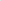 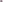 З. Довести информацию, содержащуюся в настоящем постановлении до хозяйствующих субъектов.Контроль за исполнением настоящего постановления возложить на ВРИО главы Администрации сельского поселения «Бадинское» А.В. Сычовой.Настоящее постановление вступает в силу на следующий день после дня его официального опубликования (обнародования).Настоящее постановление направить в орган исполнительной власти Забайкальского края, осуществляющий лицензирование розничной продажи алкогольной продукции не позднее 10 дней со дня его принятия. ВРИО Главы АдминистрацииСельского поселения «Бадинское»                                                  А.В. Сычова